Извещение о проведении торгов Комитет по управлению муниципальным имуществом и земельными ресурсами администрации Галичского муниципального района Костромской области объявляет о проведении        03 апреля 2019 года с 10 часов 00 минут по московскому времени по адресу: Костромская область, город Галич, площадь Революции, дом 23 А (кабинет № 20 Администрации Галичского муниципального района Костромской области), аукциона на право заключения договора аренды земельного участка, расположенного на территории Галичского муниципального района Костромской области, государственная собственность на которые не разграничена. 1. Организатор аукциона: Комитет по управлению муниципальным имуществом и земельными ресурсами администрации Галичского муниципального района Костромской области. Адрес организатора аукциона: Костромская область, город Галич, площадь Революции, дом 23 А.,тел. (49437) 2-11-90, официальный сайт www.gal-mr.ru2. Аукцион проводится в соответствии со ст.  39.11, 39.12 Земельного кодекса РФ.Наименование органа, принявшего решение о проведении аукциона, реквизиты указанного решения: распоряжение администрации Галичского муниципального района Костромской области от 25 февраля 2019 года № 24-р «Об организации и проведении аукциона на право заключения договора аренды земельного участка, местоположение установлено относительно ориентира, расположенного в границах участка, почтовый адрес ориентира: Костромская область, р-н Галичский, у д.Богчино».3. Аукцион на право заключения договора аренды земельного участка, расположенного на территории Галичского муниципального района Костромской области, государственная собственность на которые не разграничена, является открытым по составу участников и по форме подачи заявок.            4. Характеристика предмета аукциона:- адрес: местоположение установлено относительно ориентира, расположенного в границах участка, почтовый адрес ориентира: Костромская область, р-н Галичский, у д.Богчино,- площадь: 2106 кв.м.;- кадастровый номер: 44:04:023304:326;- категория земель: земли промышленности, энергетики, транспорта, связи, радиовещания, телевидения, информатики, земли для обеспечения космической деятельности, земли обороны, безопасности и земли иного специального назначения;- разрешенное использование: для производственной деятельности;- обременения –отсутствуют;- ограничения – в соответствии со ст.30 Федерального закона от 25.06.2002 г. № 73-ФЗ «Об объектах культурного наследия (памятниках истории и культуры) народов Российской Федерации» указанный участок является объектом государственной историко-культурной экспертизы – информации Инспекции по охране объектов культурного наследия Костромской области от 26.12.2018 г. № 01-23/3251.- сведения о границах земельного участка: границы земельного участка определяются в соответствии с кадастровым паспортом земельного участка.- срок аренды земельного участка – 10 лет;- сведения о технических условиях подключения объекта к сетям инженерно-технического обеспечения и  информация о плате за подключения:технические условия электроснабжения и информация о плате за технологическое присоединение филиала ПАО «МРСК Центра» - «Костромаэнерго» от 04.02.2019  № 423-ГЭС-19. Возможность технологического присоединения объекта назначения  максимальной мощности менее 8900 кВт кВТ, III категории надежности электроснабжения к электрическим сетям филиала ПАО «МРСК Центра» - «Костромаэнерго» имеется.  Для осуществления технологического присоединения собственнику объекта (земельного участка) необходимо подать заявку на технологическое присоединение, заключить и исполнить договор в соответствии с «Правилами технологического присоединения энергопринимающих устройств потребителей электрической энергии, объектов по производству электрической энергии, а также объектов электросетевого хозяйства, принадлежащих сетевым организациям и иным лицам, к электрическим сетям», утвержденными постановлением правительства РФ от 27.12.2004 года №861;Размер платы за технологическое присоединение будет определяться в соответствии с решением Департамента государственного регулирования цен и тарифов Костромской области от 27 декабря 2017 года №17/554 «Об утверждении стандартизированных тарифных ставок, ставок за единицу максимальной мощности на уровне напряжения ниже 35 кВ и максимальной мощности менее 8900 кВ и формулы платы для определения размера платы за технологическое присоединение к распределительным электрическим сетям публичного акционерного общества «Межрегиональная распределительная сетевая компания Центра» на территории Костромской области на 2019 на дату подачи заявки об осуществлении технологического присоединения энергопринимающих устройств к электрическим сетям филиала ПАО «МРСК Центра»- «Костромаэнерго».технические условия на водоснабжение и водоотведение, информация о плате за технологическое присоединение ООО «Благоустройство города» от 01 февраля 2019 г. № 20.Имеется техническая возможность подключения объекта: земельного участка с кадастровым номером 44:04:023304:326 по адресу: Костромская область, Галичский район, у д. Богчино к существующим сетям водоснабжения и водоотведения.  - начальный размер ежегодной арендной платы: 25 100 (Двадцать пять тысяч сто) рублей 00 копеек;   -    шаг  аукциона —  753 (Семьсот пятьдесят три) рубля.  -    задаток за участие в аукционе —5020 (Пять тысяч двадцать) рублей.      5. Критерий определения победителя аукциона: наибольший размер ежегодной арендной платы за земельный участок.    6. Организатор аукциона вправе отказаться от проведения аукциона в случае выявления обстоятельств, предусмотренных пунктом 8 статьи 39.11 Земельного кодекса Российской Федерации. Извещение об отказе от проведения аукциона размещается на официальном сайте торгов в течение трех дней со дня принятия данного решения. В течение трех дней с даты принятия решения об отказе в проведении аукциона организатор аукциона обязан известить участников аукциона об отказе в проведении аукциона и возвратить его участникам внесенные задатки.      7. Срок приема заявок на участие в аукционе: с 27 февраля 2019 года по 01 апреля 2019 года.     Заявки с прилагаемыми к ним документами принимаются по адресу: Костромская область, город Галич, площадь Революции, дом 23 А, кабинет № 20 с 08:00 часов до 17:15 часов, перерыв на обед с 12:00 часов до 13:00 часов. Выходные дни: суббота, воскресенье.Порядок приема заявок на участие в аукционе:Для участия в аукционе претендент представляет  «Организатору аукциона» (лично или через своего представителя) в установленный срок заявку по установленной  форме с прилагаемыми к ней документами и указанием банковских реквизитов счета для возврата задатка. Заявка составляется в 2(двух) экземплярах, один- остается у «Организатора аукциона», другой- у претендента.Один заявитель вправе подать только одну заявку на участие в аукционе.К заявке прилагаются:          1)   копии документов, удостоверяющих личность заявителя (для граждан);          2) надлежащим образом заверенный перевод на русский язык документов о государственной регистрации юридического лица в соответствии с законодательством иностранного государства в случае, если заявителем является иностранное юридическое лицо;         3) документы, подтверждающие внесение задатка.          На каждый лот один претендент имеет право подать только одну заявку на участие в аукционе.       8. Порядок и срок отзыва заявок.  Претендент имеет право отозвать принятую организатором аукциона заявку на участие в аукционе до дня окончания срока приема заявок, уведомив об этом в письменной форме организатора аукциона. Организатор аукциона обязан возвратить заявителю внесенный им задаток в течение трех рабочих дней со дня поступления уведомления об отзыве заявки.        9. Порядок внесения  и возврата задатков: Для участия в аукционе претендент вносит задаток на лицевой счет комитета по управлению муниципальным имуществом и земельными ресурсами администрации Галичского муниципального района Костромской области. Срок поступления задатка на лицевой счет – не позднее 17 часов 15 минут 01 апреля 2019 года.Реквизиты для перечисления задатка: УФК по Костромской области (Комитет по управлению муниципальным имуществом и земельными ресурсами администрации Галичского муниципального района Костромской области /лицевой счет 05413D00750, ИНН 4403003700,  КПП 440301001, БИК 043469001, ОКТМО 34708000, счет получателя 40302810934693000124 отделении Кострома,.В платежном поручении должно быть указано местоположение земельного участка.Задаток засчитываются в оплату ежегодной арендной платы за земельный участок в случаях, если:- задаток внесен лицом, признанным победителем аукциона, - задаток внесен лицом, признанным единственным участником аукциона, с которым договор аренды заключается в соответствии с пунктами 13, 14 статьи 39.12 Земельного кодекса Российской Федерации,- задаток внесен лицом, признанным участником аукциона, и данное лицо является единственным принявшим участие в аукционе участником, с которым договор аренды заключается  в соответствии с пунктом 20 статьи 39.12 Земельного кодекса Российской Федерации.Задатки, внесенные этими лицами, не заключившими в установленном порядке договоры аренды земельных участков вследствие уклонения от заключения указанных договоров, не возвращаются.Организатор аукциона обязан возвратить внесенный претендентом задаток:- в течение 3 (трех) рабочих дней со дня оформления протокола приема заявок на участие в аукционе в случае, если претендент не допущен к участию в аукционе;- в течение 3 (трех) рабочих дней со дня подписания протокола о результатах аукциона лицам, участвовавшим в аукционе, но не победившим в нем;- в течение 3 (трех) рабочих дней со дня регистрации отзыва заявки в журнале приема заявок в случае отзыва претендентом заявки на участие в аукционе до признания его участником аукциона.    10. Порядок определения участников аукциона:В день определения участников аукциона, «Организатор аукциона» рассматривает заявки и документы претендентов, устанавливает факт поступления от претендентов задатков на основании выписки с соответствующего счета. По результатам рассмотрения документов «Организатор аукциона» принимает решение о признании претендентов участниками аукциона или об отказе в допуске претендентов к участию в аукционе, которое оформляется протоколом. В протоколе приводится перечень принятых заявок с указанием имен (наименований) претендентов, перечень отозванных заявок, имена (наименования) заявителей, признанных участниками аукциона, а также имена (наименования) претендентов, которым было отказано в допуске к участию в аукционе, с указанием оснований отказа.Претендент не допускается к участию в аукционе по следующим основаниям:1) непредставление необходимых для участия в аукционе документов или представление недостоверных сведений;2) не поступление задатка на дату рассмотрения заявок на участие в аукционе;3) подача заявки на участие в аукционе лицом, которое  не имеет права быть участником конкретного аукциона, покупателем земельного участка или приобрести земельный участок в аренду;4) наличие сведений о заявителе, об учредителях (участниках), о членах коллегиальных исполнительных органов заявителя, лицах, исполняющих функции единоличного исполнительного органа заявителя, являющегося юридическим лицом, в предусмотренном настоящей статьей реестре недобросовестных участников аукциона.Дата, время и место определения участников аукциона, подписания протокола приема заявок — 02 апреля 2019 года в 10:00 часов в кабинете № 20 Администрации Галичского муниципального района Костромской области. Адрес места нахождения: Костромская область, город Галич, площадь Революции, дом 23 А.   11. Порядок проведения аукциона и определения победителя.Аукцион проводится организатором аукциона в присутствии членов аукционной комиссии и участников аукциона (их представителей) 03 апреля  2019 года с 10 часов 00 минут по московскому времени в месте нахождения организатора аукциона (кабинет 20). В аукционе могут участвовать только претенденты, признанные участниками аукциона. Аукцион ведет аукционист. Организатор аукциона непосредственно перед началом проведения аукциона регистрирует явившихся на аукцион участников аукциона (их представителей). При регистрации участникам аукциона (их представителям) выдаются пронумерованные билеты (далее — билеты);         Аукцион проводится в следующем порядке:         1) аукцион ведет аукционист;         2) аукцион начинается с оглашения аукционистом наименования земельного участка, его основных характеристик и начального размера ежегодной арендной платы, «шага аукциона» и порядка проведения аукциона.3) участникам аукциона выдаются пронумерованные билеты, которые они поднимают после оглашения аукционистом начального размера ежегодной арендной платы и каждого очередного размера ежегодной арендной платы в случае, если готовы заключить договор аренды в соответствии с этим размером ежегодной арендной платы;4) каждый последующий размер ежегодной арендной платы аукционист назначает путем увеличения текущего размера ежегодной арендной платы на «шаг аукциона». После объявления очередного размера ежегодной арендной платы аукционист называет номер билета участника аукциона, который первым поднял билет, и указывает на этого участника аукциона. Затем аукционист объявляет следующий размер ежегодной арендной платы в соответствии с «шагом аукциона»;5) при отсутствии участников аукциона, готовых заключить договор аренды в соответствии с названным аукционистом размером ежегодной арендной платы, аукционист повторяет этот размер ежегодной арендной платы  3 раза.Если после троекратного объявления очередного размера ежегодной арендной платы ни один из участников аукциона не поднял билет, аукцион завершается. Победителем аукциона признается тот участник аукциона, номер билета которого был назван аукционистом последним;6) по завершении аукциона аукционист объявляет о праве на заключения договора аренды земельного участка, называет размер ежегодной арендной платы и номер билета победителя аукциона.Результаты аукциона оформляются протоколом, который составляет организатор аукциона. Протокол о результатах аукциона составляется в двух экземплярах, один из которых передается победителю аукциона, а второй остается у организатора аукциона.           12.  Порядок заключения договора аренды земельного участка (Приложение 2).В случае, если аукцион признан несостоявшимся и только один заявитель признан участником аукциона, если по окончании срока подачи заявок на участие в аукционе подана только одна заявка на участие в аукционе и заявитель, подавший указанную заявку, соответствуют всем требованиям и указанным в извещении о проведении аукциона условиям аукциона, Комитет по управлению муниципальным имуществом и земельными ресурсами администрации городского округа — город Галич Костромской области в течение десяти дней со дня подписания протокола рассмотрения заявок на участие в аукционе направляет заявителю три экземпляра подписанного проекта договора аренды земельного участка. При этом договор аренды земельного участка заключается по начальной цене предмета аукциона.             В десятидневный срок со дня составления протокола о результатах аукциона Комитет по управлению муниципальным имуществом и земельными ресурсами администрации городского округа — город Галич Костромской области направляет победителю аукциона или единственному принявшему участие в аукционе его участнику три экземпляра подписанного проекта договора аренды. При этом размер ежегодной арендной платы по договору аренды земельного участка определяется в размере, предложенной победителем аукциона, или в случае заключения указанного договора с единственным принявшим участие в аукционе его участником устанавливается в размере, равном начальной цене предмета аукциона. Не допускается заключение указанного договора ранее, чем через десять дней со дня размещения информации о результатах аукциона на официальном сайте. Если договор аренды земельного участка в течение тридцати дней со дня направления победителю аукциона проекта указанного договора не был им подписан и представлен в Комитет по управлению муниципальным имуществом и земельными ресурсами администрации городского округа — город Галич Костромской области, Комитет предлагает заключить указанный договор иному участнику аукциона, который сделал предпоследнее предложение о цене предмета аукциона, по цене, предложенной победителем аукциона.       13. Аукцион признается не состоявшимся в случаях, если:- на основании результатов рассмотрения заявок на участие в аукционе принято решение об отказе в допуске к участию в аукционе всех заявителей или о допуске к участию в аукционе и признании участником аукциона только одного заявителя,- по окончании срока подачи заявок на участие в аукционе подана только одна заявка на участие в аукционе или не подано ни одной заявки на участие в аукционе,- в аукционе участвовал только один участник,- при проведении аукциона не присутствовал ни один из участников аукциона,- после троекратного объявления предложения о начальной цене предмета аукциона не поступило ни одного предложения о цене предмета аукциона, которое предусматривало бы более высокую цену предмета аукциона.   14. Осмотр земельного участка осуществляется заявителями в течение срока приема заявок по желанию заявителя с представителем «Организатора аукциона», для чего необходимо предварительно обратиться к «Организатору аукциона» по тел. (49437) 2-11-90, либо самостоятельно по месту нахождения участка.     Подробно с кадастровым паспортом земельного участка, техническими условиями и информацией о плате за подключение можно ознакомиться по месту приема заявок в течение срока приема заявок.Приложение №1 Комитет по управлению муниципальным имуществом и земельными ресурсами администрации                                              городского округа — город Галич                                                                      (наименование ОМС)                                     от ________________________________                                                                  (наименование или Ф.И.О. заявителя)                              адрес: ____________________________,                                     телефон: ___________, факс: _________,                                     эл. почта: __________________________Заявка на участие в аукционе Заявитель _______________________________________________________________________________________                            (полное наименование юридического лица, подающего заявку ,_______________________________________________________________________________________________                   (фамилия, имя, отчество и паспортные данные подающего заявку)в лице __________________________________________________________________________________________                                                       (фамилия, имя, отчество, должность)действующего на основании __________________________________________________________________                                                      (наименование документа)Ознакомившись   с   информацией   о   проведении  аукциона, опубликованной в __________________________________________________________________                                     (наименование средства массовой информации)№ ___ от "___" ______ 20__ г. просит  допустить  к  участию  в аукционе  на право аренды _____________________________________________________________________________________________________________________________________________________________________________________(наименование и описание объекта аукциона)Согласен(ны)   участвовать   в  аукционе  в  соответствии  с порядком проведения аукциона, установленного Земельным кодексом Российской Федерации.     Обязуюсь(тся)  в  случае  признания  победителем  аукциона заключить  договор   _______________________земельного  участка  не позднее 30 дней со дня направления проекта договора  и в течение 5 дней со дня подписания проекта договора оплатить цену за  земельный участок, установленную по результатам аукциона_____________________________________С  проектом   договора_____________________________ознакомлен(ны). К  заявке  прилагаются  следующие документы:1)______________________________________________________________2)______________________________________________________________Банковские реквизиты для возврата задатка_________________________________________________________________________________________________________________________________Информировать меня  о ходе рассмотрения заявки прошу :_____________________ Подпись заявителя _______________ /____________________/                                           М.П.                               (Ф.И.О)Отметка о принятии заявки: час. ___ мин. ___ "__" _________ 20__ г. № _________________________________________/_____________/(Ф.И.О., подпись уполномоченного лица)М.П.    Заявка составлена в 2-х экземплярах, один из которых остается в администрации, другой - у заявителя.Отметка   в   случае   отказа   заявителю   в  принятии  документов  _________________________________________________________________________                                 (указываются основания для отказа)Документы возвращены "__" _______ 20__ г. _____ часов ___ мин.Подпись заявителя ______________________ /____________________/                                                                                                  (Ф.И.О)Подпись уполномоченного лица _______________/________________/     Приложение №2ДОГОВОР №аренды земельного участка  Комитет по управлению муниципальным имуществом и земельными ресурсами администрации Галичского муниципального района Костромской области, юридический адрес: Россия, Костромская область, Галичский район, город Галич, Революции площадь, дом 23а , ИНН 4403003700, ОГРН 1024401434771, в лице председателя комитета _________________________________, действующего на основании положения о комитете по управлению муниципальным имуществом и земельными ресурсами муниципального района, утвержденного решением Собрания депутатов Галичского муниципального района Костромской области № __ от ___________ года « О наделении комитета по управлению муниципальным имуществом и земельными ресурсами муниципального района правами юридического лица», именуемый в дальнейшем Арендодатель с одной стороны и гражданин РФ ___________________________________________________________________________________года рождения,паспорт серии ______ № _____________ ________________________________выдан ______________________________________________________________________________________________г.,проживающий (ая) по адресу _________________________________________________, именуемый в дальнейшем Арендатор, с другой стороны, заключили настоящий договор о нижеследующем:1. Предмет Договора1.1. Арендодатель предоставляет, а Арендатор принимает в аренду земельный участок с кадастровым номером ___________________________________, площадью ________________  кв.м., именуемый в дальнейшем «Участок», расположенный по адресу: ______________________________________________________________,предоставленный на основании: ____________________________________________________________________1.2. Характеристика участка1.2.1. Границы Участка обозначены на прилагаемом к договору кадастровом паспорте земельного участка ____________________ от _____________ г., выданном Межрайонным отделом № 3 г. Галич филиала ФГБУ «ФКП Росреесстра» по Костромской области ( Приложение « 1), который является неотъемленной частью договора.1.2.2.  Категория земель:__________________________________________________________________________1.2.3.  Разрешенное использование участка: __________________________________________________________1.2.4.  Наличие на Участке объектов недвижимости:___________________________________________________1.2.5. Обременения:_______________________________________________________________________________2. Срок действия Договора и Арендная плата2.1. Срок действия договора устанавливается  ______________ по  __________________________2.2. Сумма арендной платы определяется согласно прилагаемому расчету (Приложение №2) в соответствии с нормативными правовыми актами Российской Федерации и (или) Костромской области, органов местного самоуправления и составляет:     _______   руб   в год.2.3. Арендная плата за пользование и владение Участком выплачивается равными долями в сроки 15 мая;  15 ноября  путем перечисления  по реквизитам: УФК по Костромской области (Администрация Галичского муниципального района ИНН 4403001195 КПП 440301001), на Расчетный счет 40101810700000010006 БИК 043469001 в ГРКЦ ГУ ЦБ России по Костромской области, ОКТМО 34608407,                                              Код  90111105013100000120. 2.4. При внесении арендной платы  Арендатор в платежном поручении указывает номер договора аренды и период, за который производится оплата.2.5. Пени, уплачиваемые арендатором, выделяются в платежном поручении отдельной строкой.2.6. Платеж, внесенный без указания оплачиваемого периода, распределяется следующим образом:	а) погашается начисленная на дату платежа сумма пеней за несвоевременное внесение арендной платы;	б) в случае превышения платежа над начисленной суммой  пеней погашается задолженность по арендной плате  за первый период ( и последующие  за ним),  в котором образовалась задолженность ;	 в) после погашения пеней и всей суммы задолженности по арендной плате оставшаяся сумма считается авансовым внесением арендной платы за ближайший оплачиваемый период.2.7. Датой оплаты считается дата зачисления средств на соответствующий расчетный счет.2.8. Размер арендной платы может изменяется арендодателем в одностороннем порядке, в соответствии с изменением законодательства Российской Федерации, Костромской области, нормативных актов местного самоуправления. При этом уведомление об изменении размера арендной платы вместе с расчетом направляется арендатору арендодателем. Является неотъемлемой частью договора аренды.        Новый размер арендной платы устанавливается с момента вступления в силу соответствующих нормативных правовых актов Российской Федерации и  (или) Костромской области, органов местного самоуправления.2.9. Изменение арендной платы производится:а) по соглашению сторон;б) в одностороннем порядке Арендодателем (принимается Арендатором в безусловном порядке):Ежегодно на основании инфляционных коэффициентовПо мере введения новых ставок арендной платыВ связи с переоценкой имуществаВ иных случаях, предусмотренных действующим законодательствомПри оценке рыночной стоимости земельного участка, в соответствии с ФЗ  №135-ФЗ «Об оценочной деятельности в РФ». Уведомление о перерасчете арендной платы вместе с расчетом направляется Арендатору Арендодателем. Новый размер арендной платы устанавливается со срока указанного в уведомлении                                                  3. ПРАВА И ОБЯЗАННОСТИ АРЕНДАТОРА.3.1. Арендатор по истечении срока аренды Участка при прочих равных условиях имеет преимущественное перед другими лицами право на заключение договора аренды на новый  срок,  при надлежащем исполнении своих обязанностей  по настоящему договору.3.2. Арендатор обязан:3.2.1. Использовать Участок только по целевому назначению в соответствии с пунктом 1.2.3. настоящего договора.3.2.2. Своевременно вносить арендную плату в размере и в порядке, установленном настоящим договором.3.2.3. Сохранять межевые, геодезические и другие специальные знаки, установленные на Участке в соответствии с законодательством.3.2.4.Соблюдать при использовании Участка требования градостроительных регламентов, строительных, экологических, санитарно-гигиенических, противопожарных и иных правил.3.2.5.  В случае перехода права собственности на здания, строения, сооружения или их  частей, расположенных на Участке, в разумный срок письменно уведомить Арендодателя о новом  собственнике.3.2.6. По   окончании  срока договора или его досрочном прекращении  по любым из оснований передать Участок в надлежащем состоянии по передаточному акту в течение десяти дней.В случае если Участок не передан в установленный срок, вносить арендную плату за все время просрочки.3.2.7      . В случае  реорганизации  или ликвидации, изменения наименования юридического лица, юридического или почтового адреса;  банковских реквизитов письменно уведомить, в десятидневный срок со дня изменения уведомить Арендодателя о произведенных изменениях.                                              4. ПРАВА И ОБЯЗАННОСТИ АРЕНДОДАТЕЛЯ.4.1. Арендодатель имеет право осуществлять  контроль   за  использованием Участка Арендатором.4.2. Арендодатель обязан:4.2.1. Передать Арендатору Участок в состоянии, соответствующем условиям договора.4.2.2. В случае изменения номеров счетов для перечисления арендной платы письменно, в десятидневный срок с момента изменения, уведомить Арендатора об изменениях.4.2.3. По окончании срока действия договора по любым из оснований должен принять Участок по передаточному акту в течение  10   дней.                                 5. ИЗМЕНЕНИЕ, РАСТОРЖЕНИЕ И ПРЕКРАЩЕНИЕ  ДОГОВОРА.5.1. Договор аренды прекращается в случае истечения срока, на который он  был заключен,  если ни одна из сторон не заявила о его продлении.5.2. Договор может быть расторгнут досрочно по соглашению сторон.  Дополнения и изменения, вносимые в договор, оформляются дополнительным соглашением  сторон, которое составляется  в письменной форме и  является неотъемлемой частью  настоящего договора.5.3. Договор может быть расторгнут досрочно в одностороннем порядке по требованию  Арендатора.5.3.1. Если Арендодатель  не предоставляет Участок в пользование, либо создает препятствия пользованию Арендатора.5.3.2. Если переданный Участок имеет препятствующие пользованию им недостатки, которые не были  оговорены Арендодателем при заключении договора.5.3.3. По другим основаниям, которые предусмотрены гражданским и земельным законодательством.   6. ПРОЧИЕ УСЛОВИЯ.6.1. Все расходы по содержанию Участка несет Арендатор.6.2. В случае, когда Арендатор произвел за счет собственных средств неотъемлемые улучшения Участка, их стоимость Арендодателем не  возмещается.6.3. При досрочном расторжении  договора внесенные авансом платежи за аренду Участка не возмещаются.6.4. Арендатор обязан уведомить Арендодателя о продлении договора аренды не позднее, чем за один месяц до истечения срока действия настоящего договора.6.5. Правоотношения сторон, не урегулированные настоящим договором, регулируются действующим законодательством.6.6. Все споры и разногласия, возникающие между сторонами в процессе исполнения настоящего договора, разрешаются путем переговоров.       В случае не достижения взаимоприемлемого результата путем переговоров, споры разрешаются судом или арбитражным судом в соответствии с их компетенцией. 6.7.  Дополнения и изменения, вносимые в договор, оформляются дополнительным соглашением  сторон, которое составляется  в письменной форме и  является неотъемлемой частью  настоящего договор.                                                          7 . ОТВЕТСТВЕННОСТЬ СТОРОН.7.1. При не внесении или несвоевременном внесении Арендатором арендной платы на сумму не внесенных или несвоевременно внесенных арендных платежей начисляется пени в размере 1/300 ставки рефинансирования Центрального Банка Российской Федерации, действующей на  дату начисления арендной платы за каждый день просрочки.7.2. Уплата пени не освобождает Стороны от выполнения обязательств по договору7.3. В случае использования Участка способами, повлекшими загрязнение, захламление Участка, его деградацию в результате негативного (вредного) воздействия хозяйственной деятельности, а также в других случаях, предусмотренных законодательством, Арендатор несет ответственность в соответствии с действующим законодательством.                                          8. ПРИЛОЖЕНИЕ К ДОГОВОРУ АРЕНДЫ  УЧАСТКА.Неотъемлемыми частями договора являются следующие приложения:1. Выписка из Единого государственного реестра недвижимости об основных характеристиках и зарегистрированных правах  на объект недвижимости.2. Акт приема-передачи.3. Протокол рассмотрения заявок.9. РЕКВИЗИТЫ СТОРОН.Арендодатель: Комитет по управлению муниципальным имуществом и земельными ресурсами муниципального районаАдрес: 157200, Костромская область, г. Галич, пл. Революции 23-аРасчетный счет: 40101810700000010006  ИНН 4403003700, КПП 440301001, БИК 043469001 в ГРКЦ ГУ ЦБ России по Костромской области, ОКТМО 34708000Арендатор: ______________________________________________________________________________________________________________________________________________________________________________________________________________________________________________________________________________________________________________________________________________________________________________________Подписи сторон:От арендодателя                                                                                                От арендатораПредседатель комитетапо управлению муниципальным	                                                              __________________________________ имуществом и земельными   ресурсами                                                 __________________________________           администрации  муниципального района                                               ___________________________________                                                                                                                                              (Ф.И.О.)____________________________________                        __________________________                    (подпись)                                                                                          (подпись)                                                                                                                                                                                           Приложение № 2 к договору аренды                                                                                                                №  _____ от __________ г.АКТПРИЁМА-СДАЧИ  В АРЕНДУ ЗЕМЕЛЬНОГО УЧАСТКА___________________________, именуемый в дальнейшем "Арендодатель", юридический адрес: ____________________________________ в лице  __________________________________, действующей на основании ______________________________________________________________________________ и гр. _____________________________________________, именуемый в дальнейшем "Арендатор",  составили настоящий акт в том, что Арендодатель сдал, а Арендатор принял земельный участок  с кадастровым номером _____________________, площадью ________ кв.м., расположенного по адресу: ___________________________________________, под ________________________________ в состоянии, пригодном для его использования. Подписи сторонПредседатель КУМИ и ЗРадминистрации Галичского муниципального районаКостромской области                                                                                                                   СОГЛАСИЕ НА ОБРАБОТКУ ПЕРСОНАЛЬНЫХ ДАННЫХя,_______________________________________________________________________________________________________________________________________________________________паспорт серия  ____________ номер __________________, кем и когда выдан ___________________________________________________________________________________________проживающий (ая) по адресу _____________________________________________________________________________________________________________________________________     Даю согласие оператору персональных данных – Администрации Галичского муниципального района Костромской области (юридический адрес – 157201, Костромская область, г. Галич, пл. Революции, дом 23а) на обработку моих персональных данных с целью оформления документов.Действия с моими персональными данными включают в себя сбор персональных данных, их накопление, систематизацию и хранение в автоматизированной системе обработки информации Администрации Галичского муниципального района Костромской области,  их уточнение (обновление, изменение) при необходимости в случае повторного обращения в  Администрацию Галичского муниципального района Костромской области,  использование для подготовки документов.Согласие действует на период не более 10 лет и прекращается по моему письменному заявлению, содержание которого определяется частью 3 ст.145 Федерального закона от 27.07.2006г. № 152-ФЗ  «О персональных данных».______________________                                               _______________________________          дата                                                                                                                      подписьИздается с июня 2007 годаИНФОРМАЦИОННЫЙ  БЮЛЛЕТЕНЬ________________________________________________________                                                                           Выходит ежемесячно БесплатноИНФОРМАЦИОННЫЙ  БЮЛЛЕТЕНЬ________________________________________________________                                                                           Выходит ежемесячно БесплатноУчредители: Собрание депутатов  Галичского муниципального района,                                Администрация  Галичского муниципального   районаУчредители: Собрание депутатов  Галичского муниципального района,                                Администрация  Галичского муниципального   района№12  (614)28. 02.2019 годаСЕГОДНЯ   В  НОМЕРЕ:Извещение о проведении торгов АРЕНДОДАТЕЛЬАРЕНДАТОР____________________________________________________________________________________________________________________________Издатель: Администрация Галичского муниципального районаНабор, верстка и  печать  выполнены  в администрации Галичскогомуниципального района                       АДРЕС:     157201   Костромская область,   г. Галич, пл. Революции, 23 «а»                   ТЕЛЕФОНЫ:   Собрание депутатов – 2-26-06   Управляющий делами –    2-21-04   Приемная – 2-21-34 ТИРАЖ:  50  экз.  ОБЪЕМ: 6 листов А4    Номер подписан 28 февраля 2019 г.Издатель: Администрация Галичского муниципального районаНабор, верстка и  печать  выполнены  в администрации Галичскогомуниципального района                       АДРЕС:     157201   Костромская область,   г. Галич, пл. Революции, 23 «а»                   ТЕЛЕФОНЫ:   Собрание депутатов – 2-26-06   Управляющий делами –    2-21-04   Приемная – 2-21-34Ответственный за выпуск:  А.В. Морковкина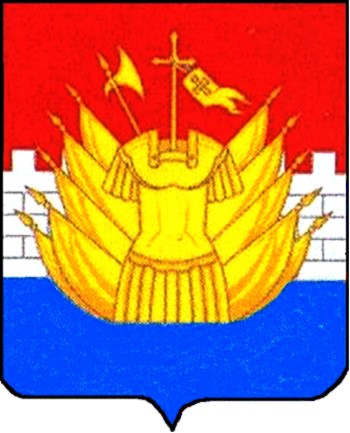 